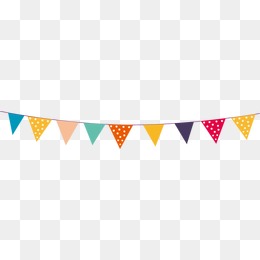 桃園市立八德國中109年度(第二期)外籍配偶基本教育研習班   ～熱情招生中～為協助臺灣新移民提升中文能力並及早適應生活環境，本校開辦「外籍配偶基本教育研習班」，從國語ㄅㄆㄇ學起，依學習程度逐步加強中文聽、說、讀、寫等能力。實施對象：年滿15歲以上，不識字或未具國民小學畢業程度之                 本國國民與外籍配偶、大陸配偶。開班人數：15人成班上課時間：9/14(一) ~ 11/9(一)，每週一、三、四上課，每天三節課(早上8:25~10:55)上課地點：八德國中勤學樓一樓(桃園市八德區興豐路321號)報名地點：八德國中補校辦公室 諮詢專線：(03)3685322 轉818、819 補校主任、教務組長※有意願者請預約報名，確定開班後，會再以電話聯繫。(外籍配偶優先錄取)姓名：               性別：       國籍：     　　母國最高學歷：　　　　生日：      年     月     日   　 聯絡電話：                           緊急聯絡人姓名／關係／連絡電話：         　 ／   　　／　　　    　身分證字號/居留證號/護照號碼：                                桃園市立八德國中109年度第二期「外籍配偶基本教育研習班」報名表